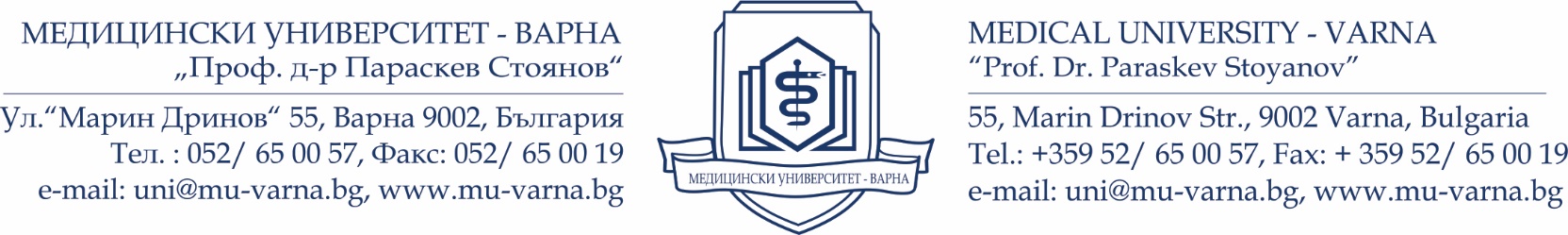 ДО деканаНА ФАКУЛТЕТ „____________________“МЕДИЦИНСКИ УНИВЕРСИТЕТ-ВАРНАОТДЕЛ „КАРИЕРНО РАЗВИТИЕ“Д О К Л А Дот ________________________________________________________________Ръководител на Катедра по ____________________________________________________Oтносно: Предложение за състав на научно жури, дата, час и място във връзка с обявен конкурс за заемане на академична длъжност „главен асистент“ по специалност „________________“.УВАЖАЕМИ  ГОСПОДИН  ДЕКАН,	На ________ г. в катедра „________________“ се проведе катедрен съвет, на който беше направено и единодушно прието чрез гласуване предложение за избор на научно жури във връзка с обявен конкурс за заемане на академична длъжност „главен асистент“ в област на висше образование ______________, професионално направление __________________, специалност „_________________“ – един/двама/трима за нуждите на Факултет „___________“, Катедра „_______________“, обявен в Държавен вестник, бр. __ / _______ г.На основание взетите решения от катедрения съвет, предлагам на Факултетния съвет да гласува следния състав на научното жури, дата и място на провеждане на заключителното заседание:Външни членове за Медицински университет – Варна:1._________________________________________ три имена, академична длъжност2.__________________________________________ три имена, академична длъжностВътрешни членове за Медицински университет – Варна:1.________________________________ три имена, академична длъжност - Председател на научно жури2._________________________________ три имена, академична длъжност3.________________________________________ три имена, академична длъжностРезервен външен член:_______________________________________________ три имена, академична длъжностРезервен вътрешен член:_______________________________________________ три имена, академична длъжностКонкурсът за заемане на академична длъжност ,,главен асистент“ по специалност „_______________“ да бъде проведен на ______________ г. от ___________ ч. в ______________.ПРИЛОЖЕНИЕ: Протокол № ______________  от заседание на Катедрен съвет.РЪКОВОДИТЕЛ КАТЕДРА:__________________________________                 /име, подпис, печат на Катедра/